О признании утратившими силу отдельных нормативно правовых актов администрации муниципального образования «Ленский район»Во исполнение пункта 4 части 1 статьи 17 Федерального закона № 131-ФЗ от 06.10.2003 года «Об общих принципах организации местного самоуправления в Российской Федерации» п о с т а н о в л я ю:1. Признать утратившими силу следующие нормативно правовые акты администрации муниципального образования «Ленский район»:1.1. Постановление главы от 25.12.2012 года № 12-03-001496/12 «Об утверждении предельной стоимости пассажирских перевозок и багажа, осуществляемых муниципальным учреждением «Комитет имущественных отношений муниципального образования «Ленский район».1.2.  Постановление и.о.главы от 30.10.2017 года № 01-03-898/7 «Об утверждении предельной стоимости платных услуг, оказываемых муниципальным автономным учреждением «Комитет по физической культуре и спорту» муниципального образования «Ленский район»».2. Главному специалисту управления делами (Иванская Е.С.)   опубликовать данное постановление в средствах массовой информации.3. Настоящее постановление вступает в силу с даты опубликования.4. Контроль исполнения настоящего постановления возложить на заместителя главы по инвестиционной и экономической политике Спиридонова С.В.Глава                                                                                                       А.В. ЧерепановМуниципальное образование«ЛЕНСКИЙ РАЙОН»Республики Саха (Якутия)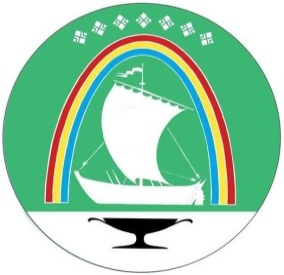 Саха Өрөспүүбүлүкэтин «ЛЕНСКЭЙ ОРОЙУОН» муниципальнайтэриллиитэПОСТАНОВЛЕНИЕ                  УУРААХг. Ленск                      Ленскэй кот «03»  __апреля__2024 года                               № _01-03-185/4__от «03»  __апреля__2024 года                               № _01-03-185/4__